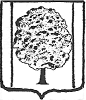 СОВЕТ ПАРКОВСКОГО СЕЛЬСКОГО ПОСЕЛЕНИЯТИХОРЕЦКОГО РАЙОНАТретий  созыв   РЕШЕНИЕ                                                                                        Проектот ___________                                                                                                   №___                                               посёлок ПарковыйО налоге на имущество физических лицГлавой 32 Налогового кодекса Российской Федерации и настоящим решением на территории Парковского сельского поселения Тихорецкого района устанавливается налог на имущество физических лиц.Настоящим решением в соответствии  с главой 32 Налогового кодекса Российской Федерации «Налог на имущество физических лиц» определяются налоговые ставки налога на имущество физических лиц        (далее – налог).2. Налоговые ставки устанавливаются в следующих размерах исходя из кадастровой стоимости объекта налогообложения:3. Признать утратившими силу решения Совета Парковского сельского поселения Тихорецкого района:	- от 24 октября 2014 года № 11 «О налоге на имущество физических лиц»;	- от 17 апреля 2015 года № 45 «О внесении изменений в решение Совета Парковского сельского поселения Тихорецкого района от 24 октября                    2014 года №11 «О налоге на имущество физических лиц»;	- от 19 ноября 2015 года № 77 «О внесении изменений в решение Совета Парковского сельского поселения Тихорецкого района от 24 октября                    2014 года №11 «О налоге на имущество физических лиц».4.Опубликовать настоящее решение в газете «Тихорецкие вести»                   и разместить на официальном сайте администрации Парковского сельского поселения Тихорецкого района в информационно-телекоммуникационной сети «Интернет». 5. Настоящее решение вступает в силу с 1 января 2016 года, но не ранее, чем по истечении одного месяца со дня его официального опубликования.Глава Парковского сельского поселенияТихорецкого района								        Н.Н.АгеевПредседатель СоветаПарковского сельского поселенияТихорецкого района								          А.И.ЧопОбъекты налогообложенияНалоговая ставка, %1)жилые помещения (квартира, комната).0,12) жилые дома;- объекты незавершенного строительства в случае, если проектируемым назначением таких объектов является жилой дом;- единые недвижимые комплексы, в состав которых входит хотя бы одно жилое помещение (жилой дом);- гаражи и машино-места;    0,3- хозяйственные строения или сооружения, площадь каждого из которых не превышает 50 кв. м и которые расположены на земельных участках, предоставленных для ведения личного подсобного, дачного хозяйства, огородничества, садоводства или индивидуального жилищного строительства.3) объекты налогообложения, включенные в перечень, определяемый в соответствии с п. 7 ст. 378.2 НК РФ, в отношении объектов налогообложения, предусмотренных абз. 2 п. 10 ст. 378.2 НК РФ;      0,3- объекты налогообложения, кадастровая стоимость каждого из которых превышает 300 млн. руб.4) прочие     0,3